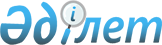 Об установлении квоты рабочих мест для лиц определенных категорий
					
			Утративший силу
			
			
		
					Постановление Уилского районного акимата Актюбинской области от 13 ноября 2012 года № 234. Зарегистрировано Департаментом юстиции Актюбинской области 29 ноября 2012 года № 3453. Утратило силу постановлением акимата Уилского района Актюбинской области от 03 мая 2016 года № 99      Сноска. Утратило силу постановлением акимата Уилского района Актюбинской области от 03.05.2016 № 99.

      В соответствии со статьей 31 Закона Республики Казахстан от 23 января 2001 года № 148 "О местном государственном управлении и самоуправлении в Республике Казахстан", подпунктами 5-5) и 5-6) статьи 7 Закона Республики Казахстан от 23 января 2001 года № 149 "О занятости населения", акимат района ПОСТАНОВЛЯЕТ:

      1. Установить квоту рабочих мест для лиц определенных категорий, состоящих на учете службы пробации уголовно-исполнительной инспекции, а также лиц, освобожденных из мест лишения свободы, несовершеннолетних выпускников интернатных организаций в размере одного процента от общей численности рабочих мест на предприятиях и в организациях Уилского района, независимо от форм собственности.

      2. Государственному учреждению "Отдел занятости и социальных программ Уилского района" обеспечить содействие в трудоустройстве на квотируемые рабочие места путем выдачи соответствующих направлений работодателям.

      3. Контроль за исполнением настоящего постановления возложить на заместителя акима района Казыбаева А.

      4. Настоящее постановление вводится в действие по истечении десяти календарных дней со дня его первого официального опубликования.


					© 2012. РГП на ПХВ «Институт законодательства и правовой информации Республики Казахстан» Министерства юстиции Республики Казахстан
				
      Аким района: 

М. Абдуллин
